ÖsszehívásA(z) [Vállalat vagy csapat neve] a következő helyszínen és időpontban tartott értekezletet: [Helyszín], [Dátum].RésztvevőkRésztvevők: [résztvevők neve].Nem résztvevő tagokAz értekezleten nem vettek részt: [nevek].A jegyzőkönyv elfogadása[Ha a saját szövegére szeretné cserélni valamelyik helyőrző szövegét (például ezt), csak jelöljön ki egy sort vagy bekezdést, és kezdjen el gépelni. A legjobb eredmény érdekében a jobb és a bal szélső szóköz karaktert ne vegye bele a kijelölésbe.]Jelentések[Saját címsorokat vagy további szöveget szeretne hozzáadni? Nem probléma! A Kezdőlap lap Stílusok gyűjteményéből a dokumentumban látható bármelyik szövegformázást egyszerűen alkalmazhatja.]További munkát igényel[Ide írhatja be a szövegét.]Új feladatok[Ide írhatja be a szövegét.]Hirdetmények[Ide írhatja be a szövegét.]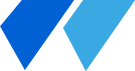 Értekezleti jegyzőkönyvTitkárJóváhagyás dátuma